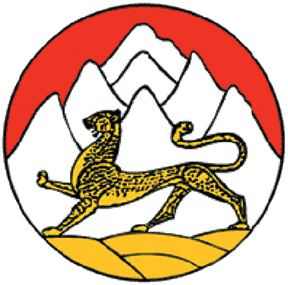 РЕШЕНИЕСобрания представителейТЕРСКОГО сельского поселенияМоздокского районаРеспублики Северная Осетия-Алания№ 54                                                                                 от 21.01.2020 г.О внесении изменений в решение Собрания представителей Терского сельского поселения Моздокского района от 15 января 2016 года №77 О денежном вознаграждении и денежном поощрении».В соответствии с Федеральным законом от 06.10.2003 года №131 –ФЗ «Об общих принципах местного самоуправления», Собрание представителей Терского сельского поселенияр е ш и л о:Внести изменения в Решение собрание представителей от 15.01.2016 года № 77 «О денежном вознаграждении и денежном поощрении лиц, замещающих муниципальные должности, и денежном содержании лиц, замещающих муниципальные должности муниципальной службы Администрации местного самоуправления Терского сельского поселения» в части Приложений 1, 2,3, к Решению Собрания представителей, изложив в новой редакции:Приложение №1К решению Собрания представителей№ 54 от 21.01.2020 г.Денежное вознаграждение и ежемесячное денежное поощрение лица, замещающего муниципальную должностьПриложение №2К решению Собрания представителей№ 54 от 21.01.2020 г.Оклады за классный чин муниципальных служащих в Администрации местного самоуправления Терского сельского поселенияПриложение №3К решению Собрания представителей№ 54 от 21.01.2020 г.Настоящее решение вступает в силу с 01.01.2020 года.Контроль за исполнением настоящего решения оставляю за собой.Глава Терскогосельского поселения                                                                И.А. Потапова Наименование должностиРазмер денежного вознагражденияРазмер ежемесячного денежного поощрения в кратности к месячному денежному вознаграждениюГлава Администрации местного самоуправления21732,001,0Группа должностейНаименование классных чиновРазмер должностного окладаВысшая Действительный муниципальный советник 1 класса4768Высшая Действительный муниципальный советник 2 класса4508Высшая Действительный муниципальный советник 3 класса4263Главная муниципальный советник 1 класса3875Главная муниципальный советник 2 класса3588Главная муниципальный советник 3 класса3304Старшая Референт муниципальной службы 1 класса2228Старшая Референт муниципальной службы 2 класса1853Старшая Референт муниципальной службы 3 класса1711Младшая Секретарь муниципальной службы 1 класса1451Младшая Секретарь муниципальной службы 2 класса1309Младшая Секретарь муниципальной службы 3 класса1037Группа должностейНаименование должностиКод Должностной окладГлавная Заместитель Главы Администрации1046184Старшая Ведущий специалист 4254002Младшая Специалист 1 категории5273820Специалист 2 категории5283639Специалист 5293555